REGULAMIN I POWIATOWEGO KONKURSU BIOLOGICZNEGO DLA UCZNIÓW SZKÓŁ PODSTAWOWYCH POWIATU MILICKIEGO2021/2022ORGANIZATOR Szkoła Podstawowa nr 2 i Szkoła Muzyczna I Stopnia w Miliczu.CELE KONKURSU- rozwijanie uzdolnień, rozbudzenie wśród uczniów zainteresowania przedmiotem;- kształtowanie umiejętności samodzielnego zdobywania i rozszerzania wiedzy     biologicznej;- stwarzanie uczniom możliwości współzawodnictwa i osiągnięcia sukcesu;- pogłębienie wiedzy biologicznej oraz wyłonienie najlepszych biologów regionu;- promowanie osiągnięć uczniów, ich nauczycieli i szkół;- stymulowanie potrzeby dalszego kształcenia się i samodoskonalenia uczniów;- zwracanie uwagi na aktualne problemy współczesnej biologii.TEMATYKA KONKURSUTemat konkursu w roku szkolnym 2021/2022: “Od komórki do organizmu – tajemnice ludzkiego ciała.”PRZEBIEG KONKURSUEtap I – SZKOLNYZawody I stopnia organizuje i przeprowadza szkolna komisja konkursowa, która kwalifikuje do etapu powiatowego maksymalnie 3 najlepszych uczniów. Kartę zgłoszenia uczniów, którzy zakwalifikowali się do etapu powiatowego należy przesłać  pocztą na adres: Szkoła Podstawowa nr 2 i Szkoła Muzyczna I Stopnia w Miliczuul. Kopernika 1856-300 Miliczlub mailowo na adres: p.papiez@sp2milicz.plz dopiskiem: Powiatowy Konkurs Biologiczny, do dnia 25.03.2022 r.Etap II – POWIATOWYZawody II stopnia organizuje i przeprowadza Powiatowa Komisja Konkursowa złożona z nauczycieli biologii.Etap powiatowy konkursu będzie obejmował cały zakres materiału z działów: anatomia i fizjologia człowieka. Zadania konkursowe będą miały formę zadań zamkniętych i otwartych. Zwycięzcą zostaje uczeń, który uzyska największą ilość punktów.Etap powiatowy odbędzie się 28.04.2022 r. o godz. 09:00 w Szkole  Podstawowej  nr 2 i Szkoły Muzycznej I Stopnia w Miliczu.Zgłoszenie szkoły do konkursu jest jednocześnie wyrażeniem zgody dyrektora, nauczycieli i rodziców uczniów na zbieranie i przetwarzanie danych osobowych                     w zakresie związanym z przebiegiem konkursu.Nauczyciel/opiekun zbiera od uczniów zgody wraz z klauzulą informacyjną (Załącznik 1) i dostarcza organizatorowi w dniu konkursu.LITERATURAPodręczniki do biologii dla uczniów szkół podstawowych dopuszczone do użytku szkolnego przez MEN.Atlas anatomiczny człowieka.NAGRODYPowołana Komisja oceni prace uczestników i ogłosi wyniki w dniu konkursu.Wszyscy uczestnicy I Powiatowego Konkursu Biologicznego otrzymują dyplomy uczestnictwa, a trzy pierwsze osoby nagrody rzeczowe. INFORMACJE DODATKOWEWszelkich informacji na temat konkursu udzielają nauczycielki:- Angelika Kowalska – angelika.kowalska@sp2milicz.pl- Agata Kochel - agata.kochel@sp2milicz.plOrganizator:Szkoła Podstawowa nr 2 i Szkoła Muzyczna I Stopnia w Miliczu.……………………………………..                                                 ….....…….,dnia……..   Nazwa szkołyKARTA UCZESTNICTWA W POWIATOWYM KONKURSIE BIOLOGICZNYM……………………………………….Dyrektor szkoły zgłaszającej uczestnictwoZałącznik 1.ZGODAwraz z klauzulą informacyjnąZgodnie z art. 13 ust. 1 i 2 RODO, informuję, iż:Administratorem Państwa danych osobowych jest Szkoła Podstawowa numer 2 i Szkoła Muzyczna I Stopnia w Miliczu.Inspektorem Ochrony Danych jest Pan Michał Bienkiewicz z Kancelarii Erga Omnes, mail: kancelaria@ergaomnes.pl.Państwa dane osobowe będą przetwarzane na podstawie art. 6 ust. 1 lit. a RODO, tj. jeżeli osoba, której dane dotyczą wyraziła zgodę na przetwarzanie swoich danych osobowych w jednym lub większej liczbie określonych celów, w celu:umożliwienia uczniowi udziału w konkursie i powzięcia informacji o uzyskanych przez niego wynikach, w zakresie imienia i nazwiska, klasy oraz szkoły, do której uczęszcza uczeń:	 Wyrażam zgodę                Nie wyrażam zgody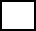 rozpowszechnienia informacji o konkursie i jego laureatach, w zakresie publikacji wizerunku ucznia wraz z jego imieniem i nazwiskiem, klasą do której uczęszcza oraz nazwą szkoły:	  Wyrażam zgodę                Nie wyrażam zgodyPaństwa dane osobowe mogą być przekazane następującym kategoriom odbiorców:podmiotom uprawnionym do odbioru danych osobowych od Administratora na podstawie powszechnie obowiązujących przepisów prawa,podmiotom wykonującym zadania Administratora w jego imieniu lub na jego rzecz na podstawie zwartych umów powierzenia przetwarzania danych osobowych;podmiotu publikujące informacje o konkursie do wiadomości publicznej, takie jak lokalne media (prasa, telewizja) czy administratorze domen Internetowych (np. strona Organizatora i jego partnerów, Facebook).Państwa dane osobowe będą przechowywane przez Administratora na podstawie udzielonej zgody do czasu jej cofnięcia lub do momentu, gdy przetwarzanie Państwa danych osobowych stanie się bezcelowe.Przysługuje Państwu prawo do:dostępu do Państwa danych osobowych oraz ich sprostowania, usunięcia lub ograniczenia ich przetwarzania lub prawo do wniesienia sprzeciwu wobec przetwarzania, a także prawo do przenoszenia danych;cofnięcia zgody w dowolnym momencie bez wpływu na zgodność z prawem przetwarzania, którego dokonano na podstawie zgody przed jej cofnięciem;wniesienia skargi do organu nadzorczego, tj. Prezesa Urzędu Ochrony Danych Osobowych, w przypadku, gdy przetwarzanie Państwa danych osobowych  dotyczących narusza przepis RODO.Podanie przez Państwa danych osobowych przetwarzanych przez Administratora jest dobrowolne, jednak niewyrażenie zgody uniemożliwi realizację celów nią objętych.Administrator nie będzie przetwarzał Państwa danych w sposób zautomatyzowany, w tym nie będzie ich przetwarzał w oparciu o profilowanie, jak również Państwa dane osobowe nie będą przekazywane do państwa trzeciego/organizacji międzynarodowej.…………………………………………………………...…….        …………………………………………………………...……                                           (imię i nazwisko ucznia)                                                                                                                               (klasa i szkoła)…………………………………………………………...…….        …………………………………………………………...……..                              (miejscowość i data)                                                                                            (czytelny podpis rodzica/opiekuna)Lp.Imię i nazwisko uczniaKlasaImię i nazwisko nauczyciela biologii